		St Andrew’s Primary School	        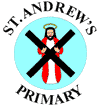 Parent Council	   Winter 2017 NewsletterWelcome to our new session 2017-18.	We would like to start by saying a huge ‘thank you’ to all the families who have supported us in the past and continue to do so.   We have had a busy start with the ‘Bake Off’ and Halloween Parties and we will continue our hard work by bringing you our best ever Christmas Fair.  We can’t do it without you. Christmas FairThis years Christmas Fair will be held at St Andrew’s PS on Thursday 7th December, 6.30pm – 8.30pm.  We have a variety of games & activities, Santa’s grotto, tea, coffee, home baking, external stalls, craft room and for the very first time, a ‘kids only’ Christmas Shop!  More info to follow. Sports topsWe have had a donation of 30 red & black sports tops, personalised with St Andrew’s Primary School, from WD Paul (Main Street, Gorebridge).  The pupils will wear these tops whenever they are attending external sports events or when we have visiting schools at St Andrew’s.  Very cool!The Giving MachineWe are registered with The Giving Machine, and so far our 32 shoppers have generated 320 donations totalling £115.44.  Well done to you all (you know who you are).  Imagine if we all shopped via www.thegivingmachine.co.uk we could raise an amazing amount for our children to enjoy.  So, the next time you’re on your laptop or ipad why not visit The Giving Machine, it won’t cost you anything but it will generate money for St Andrew’s.As a Parent Council we try our very best to express the views of St Andrew’s families to the school on a variety of different issues.  We meet the first Thursday of every month with Mrs McCallum and her staff.  The minutes of these meetings will be included in the schools website.  The minutes of the October & November meetings will go on the website shortly.Our Annual General Meeting was held last month and the 2017-18 members we elected and new members joined us.  Please see over for your new Parent Council.  Also detailed is our expenditure.  With our hard work and your support we can all make a difference.standrewsPS_PC@yahoo.comLook what you have helped us do during our Sept 2016 to Aug 2017 session:Money raised last year has gone towards -Whole school 2016 pantomime at Brunton Hall subsidised.-Halloween fun days. -P7 ties purchased for 2017 leavers & 2018 leavers.-Gift £1500 to St Andrew’s School to go towards MUGA.-Certificate scrolls for all pupils receiving the sacraments & rosary beads for all P4 pupils.-1st Communion cakes for the whole school as part of the celebration.-Contribution to annual Leavers P7 foxlakes visit.-Gift vouchers for the P7 class leaving.-Refreshments for Sports Days, Annual        Parent Forum & Fairs.-Small leaving gift for Mr Wells.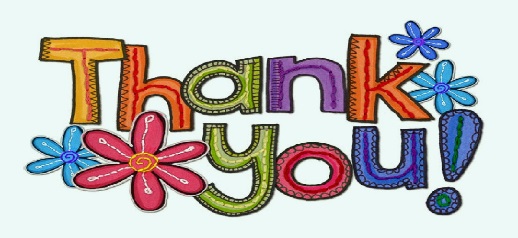 Your 2017/18 Parent CouncilChairMarie Paul				P6Treasurer & Raffle Co-ordinatorAudrey MacDonald			P4SecretaryNicola Laing				P4Teacher’s RepMiss Murphy				P5Miss Stewart				P4Mrs Sutherland			ASDMembersKatherine Malone			P4Tina Sroka				P1Isla Hunt				P3Eirini Theofanidou			P4Hannah Jones				P2Diane Nicholas	Nursery, P2 & P6Kelly Drummond			P3Clare Black			      NurseryAga Biel				P1Parish RepHelena MacLeay			P4Advisor  Clare McCallum         	HeadteacherstandrewsPS_PC@yahoo.com